Муниципальное  бюджетное общеобразовательное учреждение«Средняя общеобразовательная школа № 9»с.Хвалынка Спасского района Приморского краяПОЛОЖЕНИЕ ОБ ЮНАРМЕЙСКОМ ОТРЯДЕМБОУ «СОШ № 9» с.ХвалынкаI. ОБЩЕЕ ПОЛОЖЕНИЕ1.1. Юнармейский отряд, создан в МБОУ «СОШ № 9» с.Хвалынка для освоения воинских профессий, подготовки обучающихся к службе в рядах вооруженных сил, являющееся структурным подразделением Всероссийского детско-юношеского военно-патриотического общественного движения «Юнармия», далее – Движение.1.2. Отряд является добровольным объединением учащихся в возрасте от 11 до 18 лет. Отряд действует на основании Положения о Юнармейском отряде.1.3. Деятельность Отряда осуществляется в соответствии с Конституцией Российской Федерации, Указом Президента Российской Федерации от 29.10.2015 г. № 536 «О создании Общероссийской общественно-государственной детско-юношеской организации «Российское движение школьников», Распоряжением Правительства Российской Федерации от 29.05.2015 № 996-р «О стратегии развития воспитания в Российской Федерации на период до 2025 года», Приказом Министра обороны Российской Федерации от 15 октября 2014 года № 745 «Об утверждении порядка взаимодействия органов военного управления, соединений, воинских частей и организаций Вооруженных Сил Российской Федерации при организации и проведении мероприятий по военно-патриотическому воспитанию граждан Российской Федерации», Уставом Всероссийского детско-юношеского военно-патриотического общественного движения «Юнармия», настоящим Положением и другими нормативными правовыми актами.II. ЦЕЛИ И ЗАДАЧИ  Цель: Всестороннее военно- патриотическое, гражданско- правовое, нравственное воспитание и развитие личности обучающихся, формирование сплоченного детского коллектива.   Задачи: - Гражданско - патриотическое, нравственное воспитание, формирование ответственного отношения к гражданским и семейным ценностям; - Изучение истории и географии страны, в том числе военно- исторического наследия и героического прошлого государства и общества, основ безопасности жизнедеятельности;-  Повышение авторитета и престижа государственной гражданской и военной службы; - Получение теоретических и практических навыков самозащиты и воспитания потребности служения Отечеству; - Повышения уровня физической подготовки и спортивных достижений; - Реализация молодежных социальных инициатив и проектов в сфере патриотического и гражданского воспитания; - Стимулирование потребности в самообразовании, самосовершенствовании и осознанном профессиональном самоопределении.III. ПОРЯДОК ПРИЕМА И УЧЕТА ЮНАРМЕЙЦЕВПрием участников в юнармейский отряд осуществляется на основания заявления: ребенок младше 14 лет (письменное согласие законных представителей – Приложение 1), старше 14 лет (на основании личного заявления) на имя директора школы (Приложение 2).При рассмотрении кандидатуры учитывается следующее:- участие в жизни школы, в мероприятиях на разных уровнях: важным критерием, прежде всего, являются высокие (хорошие) результаты в спорте;- успеваемость (без неудовлетворительных отметок);- посещаемость уроков;- дисциплина;- активная жизненная позиция;- умение работать в команде.При вступлении кандидат предоставляет:- анкету участника (Приложение 3);- медицинское заключение о принадлежности к медицинской группе (согласно Приложению № 4 Приказа Мин. Здрав. РФ от 21 декабря 2012 г. № 1346н);- две фотографии 3х4.Порядок учета юнармейцев.При приеме участников  «ЮНАРМИЯ», его данные местным отделением вносятся в электронный Всероссийский реестр юнармейцев, база которого находится на официальном сайте организации, участнику присваивается персональный номер, выдается членский билет установленного образца.Нумерация в реестре юнармейцев осуществляется следующим образом: первые две цифры — код региона, через дефис следует шестизначное число — номер по списку (Пример - № 25-000001).Школа закрепляет приказом ответственного за обработку и хранение персональных данных, их уничтожение после истечения сроков хранения, ведет учет личных дел и реестр юнармейцев.Образовательное учреждение выдает членский билет юнармейца установленного образца и регистрирует выдачу членского билета в журнале регистрации.Порядок выхода или исключения из юнармейского отряда.- Участник с учетом личных или семейных обстоятельств может инициативно выйти из членов «ЮНАРМИЯ», написав заявление на имя руководителя юнармейского отряда. Данное заявление рассматривается на Совете юнармейского отряда и оформляется Протоколом.- За недисциплинированность, пропуски занятий без уважительной причины, плохую успеваемость, неподчинение руководителю отряда, командиру, в зависимости от степени и количества нарушений Устава  «ЮНАРМИЯ» отделение вправе избрать меру наказания в виде:объявления замечания, выговора, исключения из юнармейского отряда.- Участник юнармейского отряда исключается из рядов юнармейского движения за неоднократные или грубые дисциплинарные нарушения.- Решение об исключении из отряда принимается после рассмотрения всех обстоятельств нарушения, получения объяснений от участника путем голосования и оформляется соответствующим решением.IV. ПРАВА И ОБЯЗАННОСТИ ЮНАРМЕЙЦАЮнармеец имеет право:- избирать и быть избранным командиром, заместителем командира юнармейского отряда, командиром отделения;- вносить предложения, свободно обсуждать вопросы, относящиеся к деятельности юнармейского отряда и Движения в целом, открыто высказывать и отстаивать свое мнение, до принятия общего решения;- лично участвовать на слетах Движения, собраниях отряда, местного или регионального отделения;- на получение знаний по различным дисциплинам;- на ношение формы Юнармии;- на пропаганду военно-патриотического движения вообще и отряда в частности;- выйти из отряда по личному заявлению (с указанием причины).Юнармеец обязан:- активно участвовать в работе отряда, мероприятиях и акциях, проводимых «ЮНАРМИЕЙ»;- повышать свои знания в области истории, географии, юриспруденции, основах безопасности жизнедеятельности, спортивной подготовки;- выполнять решения руководящих органов юнармейского отряда и в целом «ЮНАРМИЯ»;- быть честным, дисциплинированным членом отряда, выполнять приказы и распоряжения командира отряда;- иметь аккуратный внешний вид;- бережно относиться к имуществу отряда, оборудованию и обмундированию;- изучать теоретические основы стрелкового дела, основы строевой подготовки;- оказывать уважение старшим, уважать честь и достоинство своих товарищей и сверстников;- везде: в образовательном заведении, дома, на улице – быть вежливым, соблюдать правила достойного поведения;- посещать все занятия по плану работы отряда;- систематически заниматься физической подготовкой, готовиться к сдаче норм ГТО.- выполнять требования Устава «ЮНАРМИЯ», а также настоящего Положения.Если необходимо пропустить одно или несколько занятий по уважительной причине (в виду отъезда или болезни и др.), нужно заранее доложить об этом руководителю отряда, командиру.За достигнутые успехи в учебе, примерное поведение и активное участие в жизни отряда юнармейцы могут поощряться следующим образом:- объявлением благодарности;- благодарственными письмами семье;- награждением грамотой, дипломом;- награждением ценным подарком.V. СТРУКТУРА И ПОРЯДОК ФОРМИРОВАНИЯ ЮНАРМЕЙСКОГО ОТРЯДАПервичной единицей регионального или местного отделения является юнармейский отряд.Юнармейский отряд состоит из Совета отряда, отделений отряда, руководство которыми осуществляет командир отряда.Участниками юнармейского отряда могут быть юноши и девушки,достигшие 11-и летнего возраста и изъявившие желание участвовать в мероприятиях и акциях, проводимых «ЮНАРМИЕЙ», проходить допризывную военную и спортивную подготовку.Руководящие органы отряда-  Высшим руководящим органом юнармейского отряда является Совет отряда. В состав Совета юнармейского отряда входят: руководитель отряда, координатор отряда от организации, на базе которой он создан, командир отряда, заместитель командира отряда, командиры отделений. - Члены Совета юнармейского отряда могут получить подготовку по программе «Юнармеец» на базе региональных, местных отделений.- В случае неисполнения или ненадлежащего исполнения своих функций командир отряда, заместитель командира отряда, командир отделения освобождаются от занимаемой должности решением дисциплинарного совета регионального отделения по представлению координатора юнармейского отряда, согласно Положения о дисциплинарном совете регионального отделения «ЮНАРМИЯ».Руководитель отряда:- осуществляет общее руководство военно-патриотическим движением, отрядом;- составляет план работы отряда, график занятий;- отвечает за организацию выездных занятий, экскурсий, участие отряда в различных соревнованиях и конкурсах, налаживание контактов с другими детскими и общественными организациями;- несет ответственность за жизнь и здоровье юнармейцев во время занятий, соревнований, выездов и др.Координатор юнармейского отряда:- организует работу по созданию и формированию юнармейского отряда на территории образовательной организации, военно-патриотического клуба (центра), общественной организации;- осуществляет прием заявлений и формирует списки кандидатов на вступление в «ЮНАРМИЯ»;- представляет в региональное, местное отделение заявления и анкеты кандидатов на вступление в «ЮНАРМИЯ»;- готовит представления на исключение из рядов юнармейского движения в региональное отделение  «ЮНАРМИЯ»;- оказывает методическую и практическую помощь в организации и проведении мероприятий юнармейского отряда;- представляет интересы юнармейского отряда соответствующей организации в региональном, местном отделении «ЮНАРМИЯ»;- организует и проводит собрания юнармейского отряда (не реже 1 раза в два месяца), собрание считается правомочным при присутствии 2/3 участников отряда;- вносит на рассмотрение Совета юнармейского отряда кандидатуры на должность заместителя командира отряда, командира отделения;- осуществляет связь с родителями или лицами их заменяющими;Командир юнармейского отряда.Командир осуществляет непосредственное командование отрядом. Он отвечает за порядок и дисциплину в отряде, в том числе и в ходе занятий, соревнований, других мероприятий, за выполнение поставленных задач. Командиру нужно вести учет личных данных юнармейцев, своевременно предупреждать отряд о планируемых мероприятиях, незамедлительно докладывать заместителю директора по воспитательной работе обо всех происшествиях и нарушениях.Командир юнармейского отряда назначается преимущественно из числа заместителей командира отряда, из числа командиров отделений.Для рассмотрения кандидатуры на должность командира отряда претенденту необходимо подать письменное заявление на имя руководителя местного отделения, для вынесения на голосование общего собрания юнармейского отряда.Кандидатура командира юнармейского отряда выносится на голосование на общем собрании юнармейского отряда.- участвует в совещаниях, проводимых координатором и местным отделением «ЮНАРМИЯ»;- отчитывается о деятельности отряда перед общим собранием местного отделения;- планирует оздоравливающие и спортивные мероприятия;Заместитель командира юнармейского отряда:- координирует деятельность юнармейских отделений;- обеспечивает информационную открытость деятельности юнармейского отряда;- осуществляет подготовку проведения совета юнармейского отряда- участвует в подготовке совета;Командир отделения:- руководит работой конкретного отделения;- отвечает за организацию и проведение мероприятий отделения;- готовит информацию о деятельности отделения;- отчитывается о работе отделения на совете юнармейского отрядаVI. ОСНОВНЫЕ ФОРМЫ РАБОТЫ ДЕЯТЕЛЬНОСТИ ОТРЯДОВ- Совершенствование физического развития, подготовка к сдаче ГТО, участие в спортивных мероприятиях;- Освоение дополнительных общеобразовательных программ (образовательных модулей), имеющих целью военную подготовку;- Участие в мероприятиях военно-профессиональной ориентации;- Участие в тематических конкурсах, олимпиадах, фестивалях, в том числе творческих;- Участие в военно-исторических, краеведческих проектах, поисково-архивной работе;- Участие в социально-благотворительных проектах;- Участие в разработке тематического контента (видео и аудиороликов, периодических изданий).Форма 1Для тех, кому до 14 летВ Региональный штаб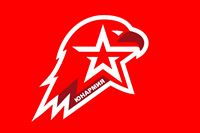 Всероссийского детско- юношескоговоенно – патриотическогообщественного движения «ЮНАРМИЯ»от (ФИО) _____________________________________________________________________Место жительства ______________________________________________________________Телефон ________________________________e-mail __________________________________ЗАЯВЛЕНИЕЯ, __________________________________________________________________________________(Ф.И.О. полностью)проживающий (ая) по адресу: _____________________________________________________________________________________________________________________________,Действующий (ая) от имени несовершеннолетнего (й) _____________________________ «___» _______________ года рождения, обучающегося(йся) _____ класса МБОУ «СОШ № 9» с.Хвалынка прошу принять несовершеннолетнего (юю) __________________________(Ф, инициалы)в качестве участника в региональный штаб Всероссийского детско-юношеского военно-патриотического общественного движения «ЮНАРМИЯ» с последующей постановкой на учет и внесения в реестр юнармейцев.С Уставом ознакомлен. О целях, структуре, формах и методах работы движения «ЮНАРМИЯ» в полном объеме проинформирован (а) и поддерживаю.Я, в соответствии со ст. 9 Федерального закона от 27.07.2006 г. № 152 – ФЗ «О защите персональных данных», даю согласие на обработку персональных данных несовершеннолетнего (ей) _________________________________ «ЮНАРМИЯ»,а именно: совершения действий, предусмотренных п.3 ст.3 Федерального закона №152-ФЗ со всеми данными, которые находятся в распоряжении «ЮНАРМИЯ», в связи с вступлением несовершеннолетнего (ей) ______________________________ в состав участников «ЮНАРМИЯ».Согласие вступает в силу со дня его подписания и действует в течение неопределенного срока. Согласие может быть отозвано мною в любое время на основании моего письменного заявления.«______» ______________ 20 ___ г. _________________ /_____________________/Форма 2Для тех, кому больше 14 летВ Региональный штабВсероссийского детско- юношескоговоенно – патриотическогообщественного движения «ЮНАРМИЯ»от (ФИО) ______________________________________________________________________Место жительств _____________________________________________________________Телефон _____________________________e-mail ________________________________ЗАЯВЛЕНИЕЯ, __________________________________________________________________,(Ф.И.О. полностью) «_____»_____________года рождения, обучающийся(яся)_____класса МБОУ «СОШ № 9» с.Хвалынка прошу принять меня в качестве участника в региональный штаб Всероссийского детско-юношеского военно-патриотического общественного движения «ЮНАРМИЯ» с последующей постановкой на учет и внесения в реестр юнармейцев.С Уставом Движения ознакомлен. Обязуюсь выполнять решения руководящих органов «ЮНАРМИЯ». С целями, структурой, формой и методах работы Движения в полном объеме проинформирован и поддерживаю. Я, в соответствии со ст. 9 Федерального закона oт 27.07.2006 г. № 152 - ФЗ «О защите персональных данных», даю согласие на обработку моих персональных данных «ЮНАРМИЯ», а именно: совершения действий, предусмотренных п.3 ст.3 Федерального закона - №152 - ФЗ со всеми данными, которые находятся в распоряжении «ЮНАРМИЯ», в связи о вступлением в состав участников «ЮНАРМИЯ».Согласие вступает в силу со дня его подписания и действует в течение неопределенного срока. Согласие может быть отозвано мною в любое время на основании моего письменного заявления.«______» ______________ 20 ___ г. _________________ /_____________________/Я,________________________________________________________________________, проживающий (ая) по адресу:________________________________________________ ____________________________________________________ , являющийся (аяся) законным представителем несовершеннолетнего (й) ____________________________,«___» _________ года рождения, заявляю о своем согласии на участие несовершеннолетнего  ______________________________________ в «ЮНАРМИЯ».Я полном объеме проинформирован (а) о целях, структуре, формах и методах деятельности Движения, с Уставом ознакомлен (а) и не возражаю против распространения указанных в Заявлении персональных данный несовершеннолетнего (й) _____________________________ любыми не запрещенными законом способами.«______»______________20___г. _________________ /________________________/Приложение 3к Положению о юнармейском отрядеМБОУ «СОШ № 9»Заполняется родителями либозаконными представителями ребенкаАнкета участникаВсероссийского детско-юношеского военно-патриотическогоОбщественного движения «ЮНАРМИЯ»Ф.И.О. ______________________________________Дата рождения __________________________________Домашний адрес__________________________________Контактный телефон________________________________Ф.И.О. родителей (законных представителей)__________________________ E-mail (электронная почта)__________________________________Наименование образовательной организации, классФ.И.О. руководителя (координатора)Сведения об участии в другой общественной организации, опыт работыИмеется ли опыт руководства группой активистов(если имеется, опишите)Принимали ли вы участие в каких-либо олимпиадах(если имеется, опишите)Принимали ли вы участие в каких-либо акциях, проектах(если имеется опишите)Участвовали ли вы в каких-либо спортивных соревнованияхПосещаете ли вы спортивные секцииСдавали ли нормы ГТОИмеется ли какие-либо медицинское противопоказания занятиям физической культурой и спортомНапишите несколько слов о себеПочему Вы решили вступить в ВВПОД «ЮНАРМИЮ» и чем бы ВЫ хотели заниматьсяДополнительная информация«___» _______________ 20____г.Приложение 4к Положению о юнармейском отрядеМБОУ «СОШ № 9» с.ХвалынкаПОЛОЖЕНИЕо порядке проведения Торжественной клятвы ЮнармейцаВ назначенное время отряд кандидатов в юнармейцы при Знамени «Юнармии» выстраивается в парадной форме. Отряд обычно выстраивается в две шеренги. Юноши и девушки, приводящиеся к Торжественной клятве, строятся в две шеренги отдельно.Начальник местного штаба «ЮНАРМИЯ» приветствует стоящих в строю учащихся, которые хором отвечают: «Здравия желаю, товарищ … (начальник местного штаба, лейтенант, майор)». Исполняется государственный гимн Российской Федерации. Осуществляется подъем флага Российской Федерации. Затем руководитель в краткой речи перед строем напоминает присутствующим значение Торжественной клятвы и той почетной и ответственной обязанности, которая возлагается на будущих юнармейцев, приводящихся к Торжественной клятве на верность и преданность к Отечеству.После этой разъяснительной речи руководитель подается команда: «Смирно» и он вызывает, согласно списочного состава Присяжного листа, каждого кандидата в юнармейцы. Кандидат выходит из строя, подходит к руководителю, который вручает ему папку и дает команду: «Зачитать Торжественную клятву». Кандидат начинает четко и выразительно читать текст Клятвы. По окончании Торжественной клятвы обучающийся ставит личную подпись в Присяжном листе. Руководитель вручает юнармейцу удостоверение и поздравляет с принятием Клятвы. Юнармеец поворачивается к строю и произносит громко: «Служу Российской Федерации». Подходит к юнармейскому знамени, опускается на колено и целует полотнище. По команде руководителя юнармеец возвращается в строй. Выходит следующий…По окончании принятия церемонии руководитель поздравляет отряд с принятием Торжественной клятвы, на что юнармейцы трехкратно отвечают «Ура!». Юнармейский отряд хором торжественно исполняет «Гимн Юнармии». Звучит гимн Российской Федерации и осуществляется спуск государственного флага. Юнармейцы торжественным маршем проходят мимо присутствующих официальных лиц и покидают место церемонии.